Ребенок идет в детский сад,                                с чего начать?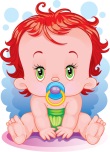 Установите тесный контакт с работниками детского сада.Будьте внимательны к ребёнку, заботливы и терпеливы.Приучайте ребёнка к детскому саду постепенно – не оставляйте его в течении первой недели на весь день в детском саду.Сообщите воспитателям о привычках и склонностях ребенка.Поддерживайте дома спокойную обстановку, не собирайте шумные компании.С 4-го по 10-й день лучше сделать перерыв в посещении детского сада.Не перегружайте ребёнка новой информацией.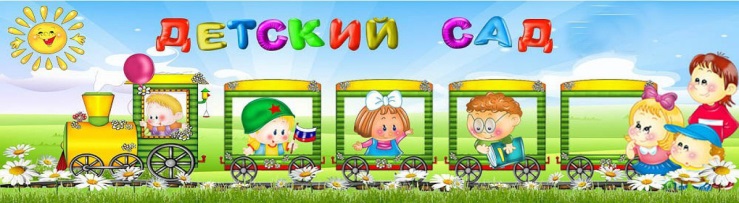 Вы – родитель, и вы можете помочь своему ребенку в период адаптации к детскому саду!1.   Важен Ваш уверенный, позитивный настрой на детский сад.2.   Рассказывайте ребёнку, что хорошего и интересного его ждёт в детском саду.3.   Дайте ребенку с собой его любимую   игрушку или домашний предмет.4.   Придумайте и отрепетируйте несколько разных способов прощания ( воздушный поцелуй, поглаживание по спинке и т.д.).5.   После детского сада погуляйте с ребёнком в парке, на детской площадке , поиграйте в подвижные игры, зайдите в магазин и купите, что-то вкусное )6.   Устройте небольшой семейный праздник вечером.Демонстрируйте ребёнку свою любовь и заботу.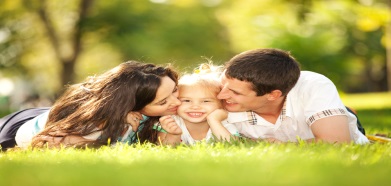 МАДОУ д/с СолнышкоАдрес: Светлогорск, улица Пионерская, 32Телефон: (8-401-53)2-40-34http://солнышко39.рф/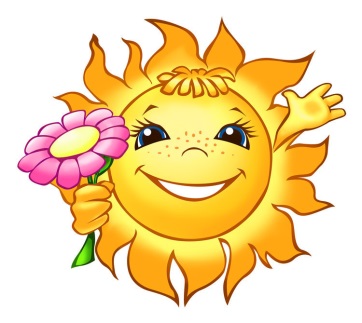 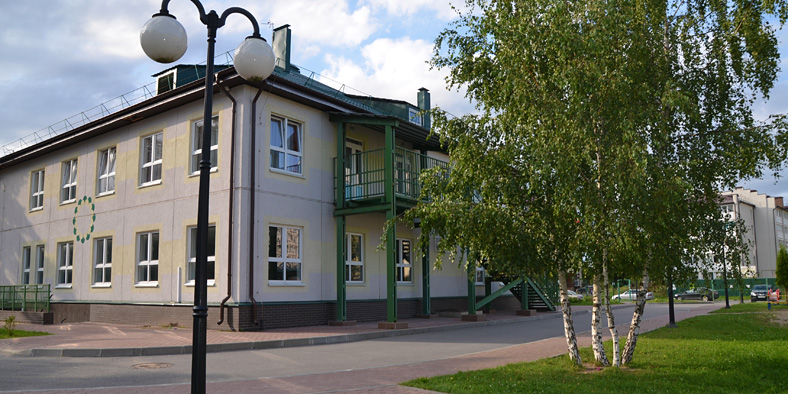 